نموذج السيرة الذاتية لعضو هيئة التدريسأولاً: البيانات الشخصية:ثانياً: المؤهلات العلمية:ثالثاً: الدرجات العلمية:رابعاً: المهام الإدارية التي كُلف بها العضو:خامساً: اللجان التي شارك فيها العضو:  سادساً: المشاركات التي شارك فيها العضو في خدمة الجامعة والمجتمع:سابعاً:  الأنشطة العلمية:الماجستير والدكتوراه:الإنتاج العلمي (المنشور/المقبول للنشر):المقررات الدراسية التي قام العضو بتدريسها  :(1) نظام المقررات:(1) نظام الساعات المعتمدة:الإشراف على رسائل الماجستير والدكتوراه:‌العضوية في الجمعيات العلمية :  الدورات التدريبية:المؤتمرات والندوات وورش العمل: الإنجازات والأنشطة العلمية الأخرى:1- تحكيم المشـروع رقم 299/1433هـ تحت عنوان "نموذج مقترح لتطوير الدوائر التعليمة بكليات البنات في المملكة العربية السعودية" والمرسل من عمادة البحث العلمي – جامعة الملك خالد بتاريخ 16/5/1433هـ.2- القيام بعمل توصيف المقررات الدراسية الخاصة بقسم الرياضيات من المستوى الأول حتى المستوى الرابع مع نهاية الفصل الدراسى الثانى 32/1433هـ.3- استكمال عمل توصيف المقررات الدراسية الخاصة بقسم الرياضيات من المستوى الخامس حتى المستوى الثامن مع نهاية الفصل الدراسى الأول 33/1434هـ.4- الإشراف على البحث المقدم من الطالبة ابتهال يوسف أحمد الوشيل – المستوى الأول – قسم الرياضيات، تحت عنوان: "التغير المهاري والحركي والمستوى التعليمي للطالبات الموهوبات بين التعليم العام والتعليم العادي بجامعة المجمعة" والتى حصلت به على المركز الخامس على مستوى الجامعة وبالتالي تم تصعيده للمشاركة فى المؤتمر العلمي الرابع لطلاب وطالبات التعليم العالي بالمملكة بمكه المكرمة فى الفترة من 19-22 جمادي الأول 1434هـ. 5- إلقاء محاضرة بعنوان "الصعوبات التي تواجه تدريس الرياضيات في المرحلة قبل الجامعية وكيفية التغلب عليها" يوم الإثنين 23/6/1433هـ. 6- تحكيم  البحث 179/1434هـ وهو كتاب بعنوان "المعادلات التفاضلية الجزئية وتطبيقاتها" والمرسل من قبل أمانة البحث العلمي –  وكالة الجامعة للدراسات العليا والبحث العلمي - جامعة الطائف بتاريخ 28/3/1434هـ الموافق 9/2/2013م.7- المشاركة في يوم البحث العلمى بالجامعة بموضوع تحت عنوان "الرياضيات في القرآن" بتاريخ 12/5/1434هـ. 8- إعداد كتاب بعنوان: "مقدمة في المعادلات التفاضلية الجزئية" مشاركة مع الدكتور عبد العزيز رمضان يوسف، تحت الطبع، 1433-1434هـ.9- الإشراف على عمل الأنشطة الطلابية التى قامت بها الطالبتين لولو الحمين والجوهرة المحمود من مطويات وعمل مجلة الرياضيات وأعمال كثيرة أخرى وذلك خلال العام الجامعى 33/1434هـ.10- المشاركة في إعداد الدراسة الذاتية لقسم الرياضيات والانتهاء من أعمال الجودة خلال العام الدراسي 35/1436هـ.11- المشاركة في تأهيل عدد ثلاث طلبة في مراحل التعليم قبل الجامعي وذلك للمشاركة في المسابقات المركزية بالمملكة وحصول طالب المرجلة الثانوية على المركز السادس وحصول طالب المرحلة المتوسطة على المركز الثالث على مستوى المملكة.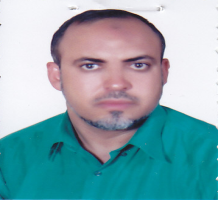 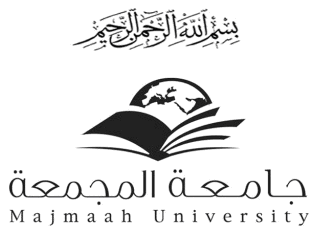 المملكة العـربيـة الســعوديــــــةوزارة التـعــلــــــــــيـم الـعـــــــــالــيجــامعـــــة المجمــــــعـــــــــــــــــــــةكليــــة الــــتربيـــــة بالـــــــزلـفـي اسم عضو هيئة التدريس حامد السيد عبده عوض اللهالقسم الرياضياترقم السجل المدني اسم الكلية كلية التربية بالزلفيتاريخ الميلاد  الجوالالحالة الاجتماعية متزوجهاتف العمل البريد الالكتروني awd_allh@hotmail.comh.awdallah@mu.edu.sa المؤهلتاريخ الحصول عليهالتخصصالجامعة والكليةالبكالوريوس 1987مالرياضياتجامعة عين شمس – كلية العلومالماجستير 1994مالرياضيات التطبيقيةجامعة عين شمس – كلية العلومالدكتوراه 1999م الرياضيات التطبيقيةجامعة عين شمس – كلية العلوم الدرجة العلميةتاريخ الحصول عليهالجهةأستاذأستاذ مشاركأستاذ مساعد24/1/2000مجامعة عين شمس – كلية العلوممحاضر29/11/1994مجامعة عين شمس – كلية العلوممعيد19/8/1987مجامعة عين شمس – كلية العلومم.المهام الإداريةفترة التكليف1عضو في لجنة أعمال الكنترول بكلية التربية – قسم الطلبة – الفصل الدراسي الثاني 32-1433هـ.فترة الاختبارات2أمين مجلس قسم الرياضيات.العام الجامعي 37/1438هـم.اسم اللجنةمهام اللجنةفترة عمل اللجنةفترة عمل اللجنةم.اسم اللجنةمهام اللجنةمن تاريخإلى تاريخ1عضو اللجنة التنسيقية لبناء الخطط الدراسية بقسم الرياضيات.وضع تصور لمناهج قسم الرياضيات بكليات التربية (أقسام الطالبات) بالجامعة.بداية  الفصل  الدراسى الأول 32/1433هـ حتى انتهاء المهمة2عضواً محكماً في المؤتمر العلمي الثاني لطلاب وطالبات التعليم العالي بالمملكة بجدة.تحكيم أبحاث علمية.23/4/1432هـ26/4/1432هـ3عضو فى فريق المراجعة الداخلية لجودة البرامج التعليمية بعمادة خدمة المجتمع والتعليم المستمر- جامعة المجمعة.عمل زيارة ميدانية للدبلومات بكلية التربية بالزلفى (دارسين) والمقامة بكلية العلوم – الفصل الدراسى الأول.8/1/1433هـ9/1/1433هـ4عضو فى لجنة المحكمين بالأولمبياد الوطني الثاني للإبداع العلمي "مسار البحث العلمى".تحكيم أبحاث طلاب وطلبة المرحلة الثانوية بإدارة التربية والتعليم بمحافظة الغاط.18/1/1433هـ5عضو فى فريق المراجعة الداخلية لجودة البرامج التعليمية بعمادة خدمة المجتمع والتعليم المستمر- جامعة المجمعة.عمل زيارة ميدانية للدبلومات بكلية التربية بالزلفى (دارسين) المقامة بمبنى الجامعة الجديد بالزلفى – الفصل الدراسى الثانى.14/6/1433هـ15/6/1433هـ6عضو في وحدة البحث العلمي بالكلية – أقسام الطالبات.من بداية الفصل الدراسي الأول 33-1434هـحتى انتهاء المهمة7عضو في لجنة الخطة الاستراتيجية بالكلية.من بداية الفصل الدراسي الأول 33-1434هـحتى انتهاء المهمة8عضو فى فريق المراجعة الداخلية لجودة البرامج التعليمية بعمادة خدمة المجتمع والتعليم المستمر- جامعة المجمعة.عمل زيارة ميدانية للدبلومات بكلية التربية بالزلفى (دارسين) المقامة بمبنى الجامعة الجديد بالزلفى – الفصل الدراسى الأول.2/2/1434هـ4/2/1434هـ9عضو فى لجنة وحدة الجودة بقسم الرياضيات – كلية التربية بالقرار الإدارى رقم 16.24/6/1434هـحتى نهاية العام الجامعى10نائب فى لجنة الخطط الدراسية بقسم الرياضيات– كلية التربية بالقرار الإدارى رقم 21.24/6/1434هـحتى نهاية العام الجامعى11عضو فى لجنة الخطط والنظام الدراسي بكلية التربية بالزلفي بالقرار الإدارى رقم 51.16/2/1435هـحتى نهاية العام الجامعى12عضو فى فريق المراجعة الداخلية لجودة البرامج التعليمية بعمادة خدمة المجتمع والتعليم المستمر- جامعة المجمعة.عمل زيارة ميدانية للدبلومات بكلية التربية بالزلفى (دارسين) المقامة بمبنى الجامعة الجديد بالزلفى – الفصل الدراسى الأول 1435هـ.28/2/1435هـ29/2/1435هـ13عضو فى لجنة التقرير السنوي بالكلية كممثل لقسم الرياضيات بالكلية.كل عضو يقوم بجمع بيانات قسمه وكذلك يقوم بالمراجعة للأقسام الأخرى وبعد ذلك تقوم اللجنة بإعداد التقرير النهائي للكلية وإرساله إلى اللجنة العليا بالجامعة.27/7/1435هـحتى الانتهاء من تسليم التقرير النهائي في 29/11/1435ه14عضو في برنامج الرياضيات المشكل لأعمال الاعتماد الخارجي بالقسم.متابعة تنفيذ الخطة الاستراتيجية والدراسة الذاتية وكتابة تقارير المتابعة.من 8/2/1436هـ حتى نهاية البرنامج15عضو في وحدة الاعتماد الأكاديمي الداخلي بالقسم.متابعة تنفيذ الخطة الاستراتيجية والدراسة الذاتية وكتابة تقارير المتابعة.العام الدراسي 37/1438هـحتى نهاية البرنامج16عضو في وحدة الجودة بالقسم.العام الدراسي 37/1438هـحتى نهاية العام الجامعى17عضو في لجنة المراجعة الداخلية للأختبارات بالقسم.تقييم الاختبارات للأعضاء ومدي مطابقاتها للمعايير المطلوبة وتحقيق مخرجات التعلم. العام الدراسي 37/1438هـحتى نهاية العام الجامعى18عضو في وحدة الخطط الدراسية بالقسم.العام الدراسي 37/1438هـحتى نهاية العام الجامعى19عضو في لجنة الجداول بالقسم.العام الدراسي 37/1438هـحتى نهاية العام الجامعى20عضو في لجنة سير الاختبارات بالقسم.العام الدراسي 37/1438هـحتى نهاية العام الجامعى21عضو في لجنة مراجعة تقرير الدراسة الذاتية AZIN.العام الدراسي 37/1438هـحتى نهاية العام الجامعى22عضو في وحدة التعليم الالكتروني بالقسم.العام الدراسي 37/1438هـحتى نهاية العام الجامعى23عضو في وحدة الدراسات العليا بالقسم.العام الدراسي 37/1438هـحتى نهاية العام الجامعى24عضو في وحدة خدمة المجتمع بالقسم.العام الدراسي 37/1438هـحتى نهاية العام الجامعى25عضو في وحدة ضمان الجودة بالقسم.العام الدراسي 37/1438هـحتى نهاية العام الجامعى26عضو فى وحدة التعليم الالكتروني بكلية التربية بالزلفي بالقرار الإدارى رقم 423.5/1/1438هـحتى نهاية العام الجامعى27عضو فى لجنة مراجعة توصيف مفررات قسم الرياضيات بتربية المجمعة.6/1438هـحتى نهاية العام الجامعى28عضو فى لجنة مقابلة الهيئة السعودية للاعتماد الداخلي.6/1438هـحتى نهاية العام الجامعى م.اسم المشاركةنوع المشاركةالفترة 1عضو اللجنة التنسيقية لبناء الخطط الدراسية بقسم الرياضيات.عضو مسئولبداية  الفصل الدراسى الأول 32/1433هـ  حتى انتهاء المهمة2عضواً محكماً في المؤتمر العلمي الثاني لطلاب وطالبات التعليم العالي بالمملكة بجدة فى الفترة من 23-26 ربيع الثاني 1432هـ.محكم23-26/4/1432هـ3عضو فى لجنة المحكمين بالأولمبياد الوطني الثاني للإبداع العلمي "مسار البحث العلمى".محكم5-18/1/1433هـ4عضو فى فريق المراجعة الداخلية لجودة البرامج التعليمية بعمادة خدمة المجتمع والتعليم المستمر - جامعة المجمعة والقيام بعمل زيارة ميدانية للدبلومات بكلية التربية بالزلفى (دارسين) والمقامة بكلية العلوم – الفصل الدراسى الأول 1433هـ.عضو مسئول8-9/1/1433هـ5عضواً محكماً في المؤتمر العلمي الثالث لطلاب وطالبات التعليم العالي بالمملكة بالمنطقة الشرقية فى الفترة من 9-12 جمادي الثاني 1433هـ.محكم9-12/6/1433هـ6عضو فى فريق المراجعة الداخلية لجودة البرامج التعليمية بعمادة خدمة المجتمع والتعليم المستمر - جامعة المجمعة والقيام بعمل زيارة ميدانية للدبلومات بكلية التربية بالزلفى (دارسين) المقامة بمبنى الجامعة الجديد بالزلفى – الفصل الدراسى الثانى 1433هـ.عضو مسئول14-15/6/1433هـ7عضو فى فريق المراجعة الداخلية لجودة البرامج التعليمية بعمادة خدمة المجتمع والتعليم المستمر - جامعة المجمعة والقيام بعمل زيارة ميدانية للدبلومات بكلية التربية بالزلفى (دارسين) المقامة بمبنى الجامعة الجديد بالزلفى – الفصل الدراسى الأول 1434هـ.عضو مسئول2-4/2/1434هـ8عضو فى لجنة وحدة الجودة بقسم الرياضيات – كلية التربية بالزلفي (أقسام الطالبات).عضو باللجنة24/6/1434هـ حتى نهاية العام الجامعى9عضو فى لجنة الخطط الدراسية بقسم الرياضيات – كلية التربية (أقسام الطالبات).نائب اللجنة24/6/1434هـ حتى نهاية العام الجامعى10عضو فى لجنة الخطط والنظام الدراسي بكلية التربية بالزلفي.عضو باللجنة16/2/1435هـ حتى نهاية العام الجامعى11عضو فى فريق المراجعة الداخلية لجودة البرامج التعليمية بعمادة خدمة المجتمع والتعليم المستمر - جامعة المجمعة والقيام بعمل زيارة ميدانية للدبلومات بكلية التربية بالزلفى (دارسين) المقامة بمبنى الجامعة الجديد بالزلفى – الفصل الدراسى الأول 1435هـ.عضو مسئول28-29/2/1435هـ12عضو فى فريق المراجعة الداخلية لجودة البرامج التعليمية بعمادة خدمة المجتمع والتعليم المستمر - جامعة المجمعة والقيام بعمل تحليل البيانات للدبلومات المقامة بكلية التربية بالزلفى (أقسام الطالبات) (دارسات) – الفصل الدراسى الأول 1435هـ.عضو مرافق28-29/2/1435هـ13عضو فى لجنة التقرير السنوي بالكلية كممثل لقسم الرياضيات بالكلية.عضو مسئول27/7/1435هـ حتى 29/11/1435ه14عضو في برنامج الرياضيات المشكل لأعمال الاعتماد الخارجي.متابعة تنفيذ الخطة الاستراتيجية والدراسة الذاتية وكتابة تقارير المتابعةمن 8/2/1436هـ حتى نهاية البرنامج15عضو في برنامج الرياضيات المشكل لأعمال الاعتماد الأكاديمي الداخلي.متابعة تنفيذ الخطة الاستراتيجية والدراسة الذاتية وكتابة تقارير المتابعة.العام الدراسي 37/1438هـعنوان رسالة الماجستير دراسة حول تصادم هادرون مع نواه عند الطاقة العاليةA Study of Hadron-Nucleus Scattering at High-Energyعنوان رسالة الدكتوراه تأثير القوة بين ثلاث جسيمات على تشتت نواه- نواه عند الطاقة العاليةThree-Body Force Effect on High-Energy Nucleus-Nucleus Scattering1عنوان البحث:Phase Variation Effect on Proton_Nucleus Elastic Scatteringعنوان البحث:Phase Variation Effect on Proton_Nucleus Elastic Scatteringعنوان البحث:Phase Variation Effect on Proton_Nucleus Elastic Scatteringعنوان البحث:Phase Variation Effect on Proton_Nucleus Elastic Scatteringعنوان البحث:Phase Variation Effect on Proton_Nucleus Elastic Scatteringعنوان البحث:Phase Variation Effect on Proton_Nucleus Elastic Scatteringجهة النشر Aust. J. Physتاريخ  النشر 1996المشاركون أ.د. محمد أحمد حسن وآخرون.2عنوان البحث:Approach for the three-body force effects in the optical limit approximation: application to hadron-deuteron elastic scattering at high energy.عنوان البحث:Approach for the three-body force effects in the optical limit approximation: application to hadron-deuteron elastic scattering at high energy.عنوان البحث:Approach for the three-body force effects in the optical limit approximation: application to hadron-deuteron elastic scattering at high energy.عنوان البحث:Approach for the three-body force effects in the optical limit approximation: application to hadron-deuteron elastic scattering at high energy.عنوان البحث:Approach for the three-body force effects in the optical limit approximation: application to hadron-deuteron elastic scattering at high energy.عنوان البحث:Approach for the three-body force effects in the optical limit approximation: application to hadron-deuteron elastic scattering at high energy.جهة  النشر J. Phys. G: Nucl. Part. Phys. 40 (2013).تاريخ  النشر2013المشاركونأ.د. محمد أحمد حسن وآخرون.3عنوان البحث: Proton-three-nucleon nuclei elastic scattering at high energy: Three-body force effect.عنوان البحث: Proton-three-nucleon nuclei elastic scattering at high energy: Three-body force effect.عنوان البحث: Proton-three-nucleon nuclei elastic scattering at high energy: Three-body force effect.عنوان البحث: Proton-three-nucleon nuclei elastic scattering at high energy: Three-body force effect.عنوان البحث: Proton-three-nucleon nuclei elastic scattering at high energy: Three-body force effect.عنوان البحث: Proton-three-nucleon nuclei elastic scattering at high energy: Three-body force effect.جهة  النشر Indian J Phys: DOI 10.1007/s12648-015-0711-y.تاريخ النشر2015المشاركونأ.د. محمد أحمد حسن وآخرون.4عنوان البحث: A study on proton-deuteron elastic scattering at intermediate energiesعنوان البحث: A study on proton-deuteron elastic scattering at intermediate energiesعنوان البحث: A study on proton-deuteron elastic scattering at intermediate energiesعنوان البحث: A study on proton-deuteron elastic scattering at intermediate energiesعنوان البحث: A study on proton-deuteron elastic scattering at intermediate energiesعنوان البحث: A study on proton-deuteron elastic scattering at intermediate energiesجهة  النشر Chinese Journal of Physics.قبول للنشر2016المشاركونأ.د. محمد أحمد حسن وآخرون.م.اسم المقرررقم المقررالمرحلة الأستاتيكا – الديناميكا – الجبر - هندسة تحليلية ومتجهاتمرحلة البكالوريوسميكانيكا تحليلية – الجبر الخطىمرحلة البكالوريوسميكانيكا الأجسام القابلة للتشكلمرحلة البكالوريوسجبر المصفوفات – جبر المتسلسلاتمرحلة البكالوريوسحساب التفاضل والتكامل (4،3،2،1)مرحلة البكالوريوسحساب التفاضل – حساب التكاملمرحلة البكالوريوسالرياضيات للعلوم الفيزيائية (1) - ميكانيكا (2) مرحلة البكالوريوستحليل حقيقى (2،1) – نظرية الاحتمالاتمرحلة البكالوريوسالتحليل العددى – نظرية الزمر – ميكانيكا تحليليةمرحلة البكالوريوسالهندسة التفاضلية – ميكانيكا الموائع – نظرية المرونة – التحليل المركبمرحلة البكالوريوسمشروع البحثمرحلة البكالوريوسم.اسم المقرررقم المقررالمرحلة 1حساب التفاضل والتكامل (1)MATH 111المستوى الأول2حساب التفاضل والتكامل في عدة متغيراتMATH 212المستوى الثالث3تحليل المتجهاتMATH 213المستوى الثالث4الأستاتيكاMATH 225المستوى الرابع4التحليل العددى MATH 311المستوى الخامس5تطبيقات رياضيةMATH 313المستوى الخامس6مشروع البحثMATH 423المستوى الثامنم.عنوان الرسالةالمرحلةم.اسم الجمعيةمقر الجمعيةنوع العضوية1عضو فى نقابة المهن العلميةالقاهرة - ج.م.ععضو عامل2جمعية الرياضيات المصريةالقاهرة - ج.م.ععضو عاملم.اسم الدورةمكان الانعقادتاريخ الانعقاد1الدورة الصيفية لعلوم الحاسب.جمعية الرياضيات المصرية كلية العلوم – جامعة المنصورة10-15/9/1994م2دورة     Tofel.كلية التربية - جامعة عين شمس.لمدة شهر3دورة     Tofel.كلية الألسن - جامعة عين شمس.لمدة شهر4دورة إعداد المدرس الجامعى.كلية التربية - جامعة عين شمس.1-18/9/1995م5دورة فى مفاهيم ومصطلحات فى الجودة الشاملة والاعتماد الأكاديمي.مركز الجودة بكلية التربية بالزلفي.22-23/1/1432هـ6دورة في الاتجاهات الحديثة للتقويم.عمادة الجودة وتنمية المهارات بالمجمعة – جامعة المجمعة.26-30/5/1432هـ6دورة عن اتخاذ القرار وحل المشكلات.محافظة الزلفى والمقامة بمقر الحرم الجامعى الجديد بالزلفى.3-5/4/1433هـ7دورة عن عمليات الجودة وتحسين مخرجات العمل.محافظة الزلفى والمقامة بمقر الحرم الجامعى الجديد بالزلفى.17-19/4/1433هـ8دورة عن تحفيز الطلاب على التعلم.محافظة الزلفى والمقامة بمقر الحرم الجامعى الجديد بالزلفى.24-26/4/1433هـ9دورة عن توصيف وتقرير المقررات والبرامج.محافظة الزلفى والمقامة بمقر الحرم الجامعى الجديد بالزلفى.8-10/5/1433هـ10دورة عن بناء الخطط الدراسية وتطويرها.محافظة الزلفى والمقامة بمقر الحرم الجامعى الجديد بالزلفى.22-24/5/1433هـ11دورة عن استراتيجيات دمج التقنية فى التدريس.محافظة الزلفى والمقامة بمقر الحرم الجامعى الجديد بالزلفى.7-9/6/1433 هـ12دورة عن ثقافة التعليم الإلكتروني.عمادة التعليم الإلكتروني والتعلم عن بعد بالجامعة - المدينة الجامعية – محافظة المجمعة.15/1/1434ه13دورة تدريبية بعنوان التحسين المستمر بمنهجية الكايزن.وكالة الكلية للجودة والتطوير بكلية التربية بالزلفي والمقامة بمقر الحرم الجامعى الجديد بالزلفى.21/11/1435هـ14دورة تدريبية بعنوان نظام إدارة التعليم الإلكتروني D2L  باللغة العربية.عمادة التعليم الإلكتروني والتعلم عن بعد بالجامعة - المقامة بمقر الحرم الجامعى الجديد بالزلفى.19-21/12/1435هـ15دورة بعنوان طور موقعك الجامعي.عمادة التعليم الإلكتروني والتعلم عن بعد بالجامعة - المقامة بمقر الحرم الجامعى الجديد بالزلفى.12/2/1436هـ16دورة بعنوان كتابة الدراسة الذاتية للبرنامج.وكالة الكلية للجودة والتطوير بكلية التربية بالزلفي والمقامة بمقر الحرم الجامعى الجديد بالزلفى.19/5/1436هـ17دورة تفعيل أدوات المرحلة الخامسة من نظام التعلم الالكتروني D2L.عمادة التعليم الإلكتروني والتعلم عن بعد بالجامعة - المقامة بمقر الحرم الجامعى الجديد بالزلفى.5/7/1437هـ18دورة بعنوان مهارات استخدام أدوات نظام التعلم الالكتروني D2L.عمادة التعليم الإلكتروني والتعلم عن بعد بالجامعة - المقامة بمقر الحرم الجامعى الجديد بالزلفى.8/2/1438هـم.اسم المؤتمرات أو الندوات أو ورش العملمكان الانعقادتاريخ الانعقاد1مؤتمر فى High Energy Physics والذى نظمته هيئة الطاقة الذرية.فندق سونستا بمدينة نصر – ج.م.ع.صيف 1995م2مؤتمر فى High Energy Physics والذى نظمته كلية العلوم - جامعة عين شمس.دار الهيئة الهندسية بمصر الجديدة - ج.م.ع.صيف 2000م3حضور اللقاء التدريبي للمحكمين بالأولمبياد الوطني الثاني للإبداع العلمي "مسار البحث العلمي".الإدارة العامة للموهوبين بمنطقة الرياض – الرياض.5/1/1433هـ4حضور ورشة العمل التدريبية لعنوان: "مفاهيم ومصطلحات في الجودة الشاملة والاعتماد الأكاديمي".كلية التربية بالزلفي - جامعة المجمعة.22-23/1/1433 هـ5حضور الورشة التدريبية لعمل نماذج التوصيفات والتقارير للمقررات الدراسية".عمادة خدمة المجتمع والتعليم المستمر  - جامعة المجمعة.يوم واحد بتاريخ الأربعاء 26/5/1433 هـ6حضور حلقة النقاش العاشرة تحت عنوان "التعلم الإلكتروني في الجامعات الناشئة – القضايا والتطلعات".عمادة التعليم الإلكتروني والتعلم عن بُعد - المدينة الجامعية بالجامعة – محافظة المجمعة.يوم الأحد 25/1/1434ه7حضور ورشة عمل عن حلول تقنية في تعليم الرياضيات والعلوم.مكتب وكيل الجامعة – قاعة اجتماعات مجلس الجامعة.يوم الأربعاء 6/8/1435هـ